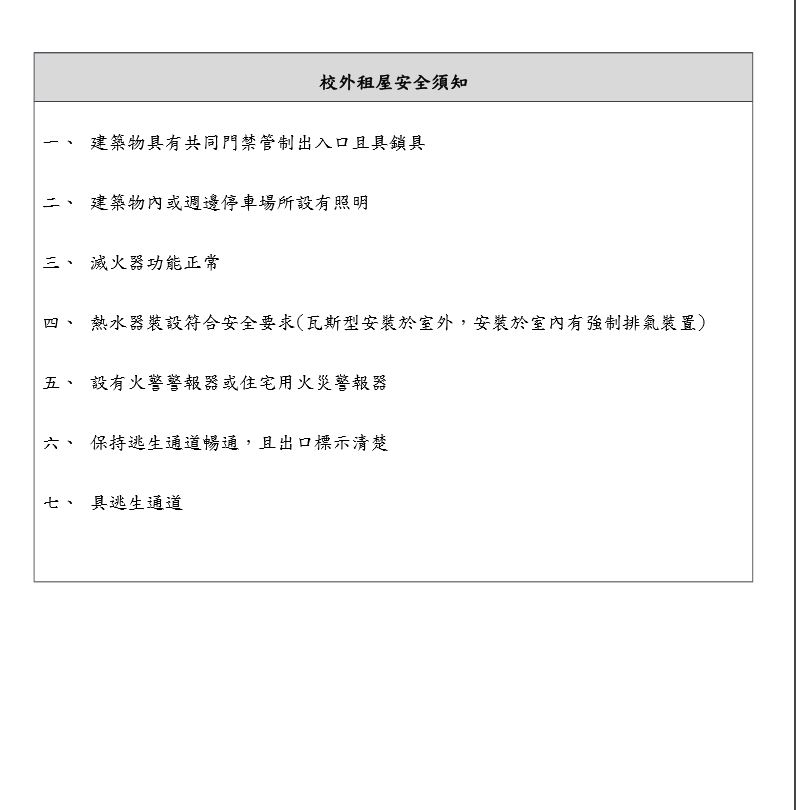 一、大門住宅共同鎖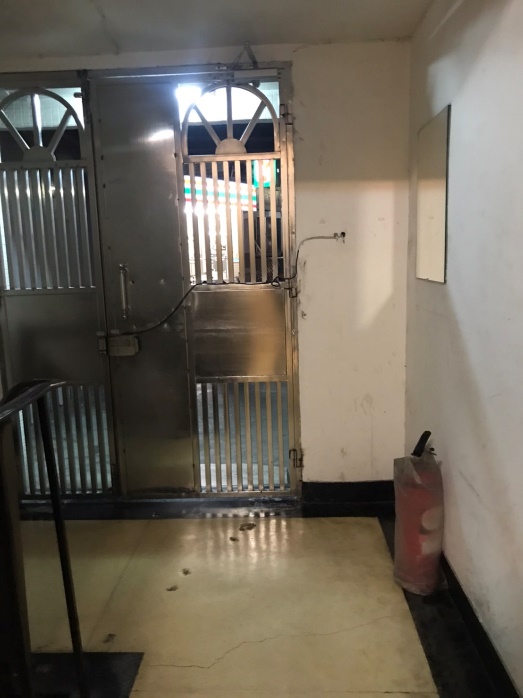 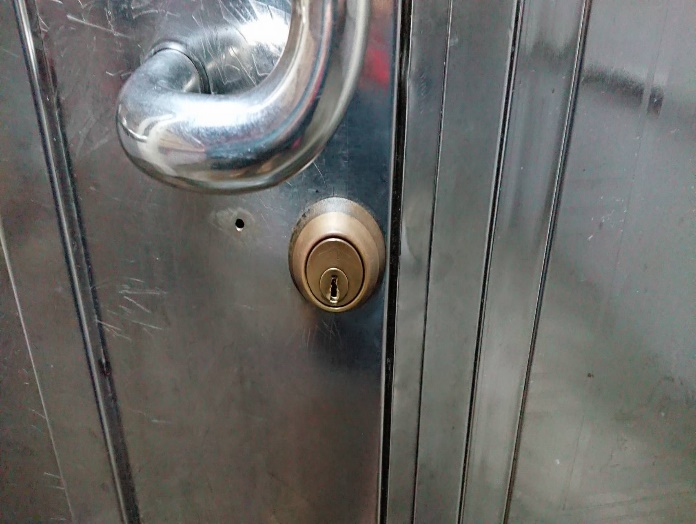 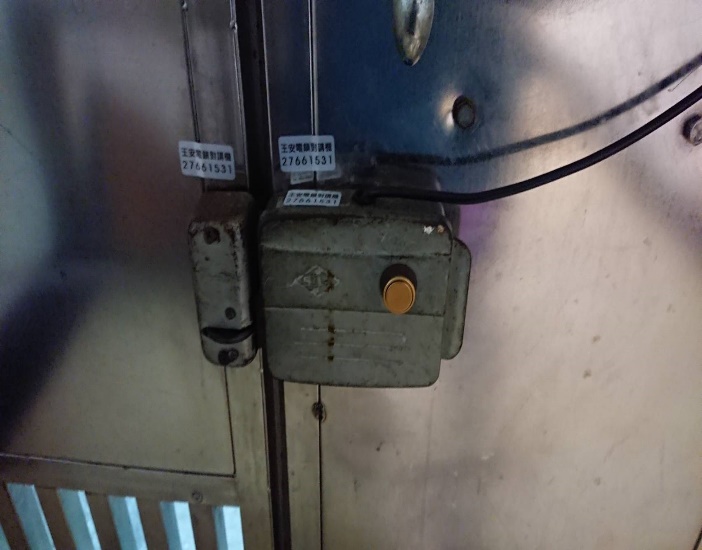 二、家外樓梯間的照明設備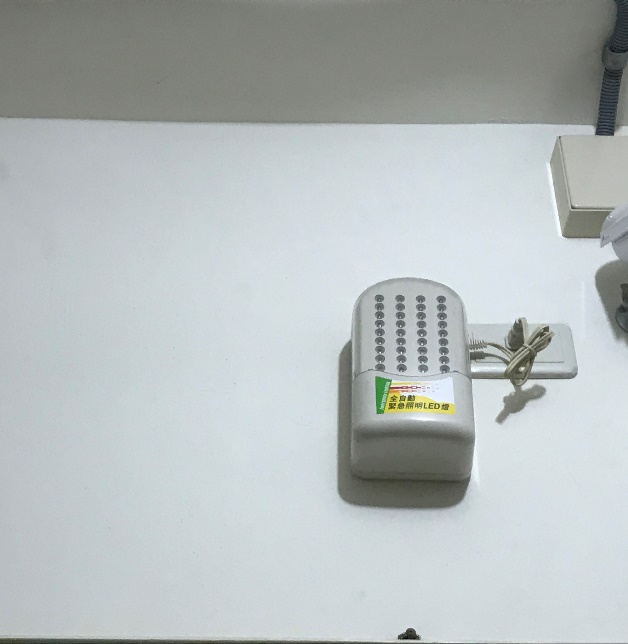 三、滅火器的擺放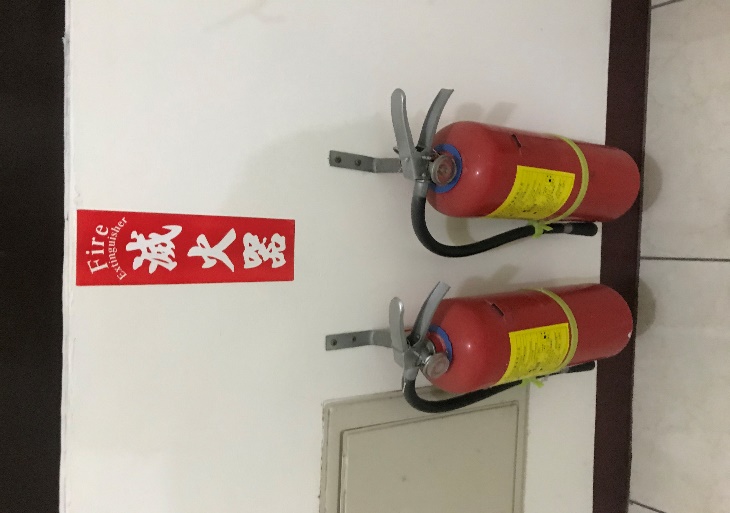 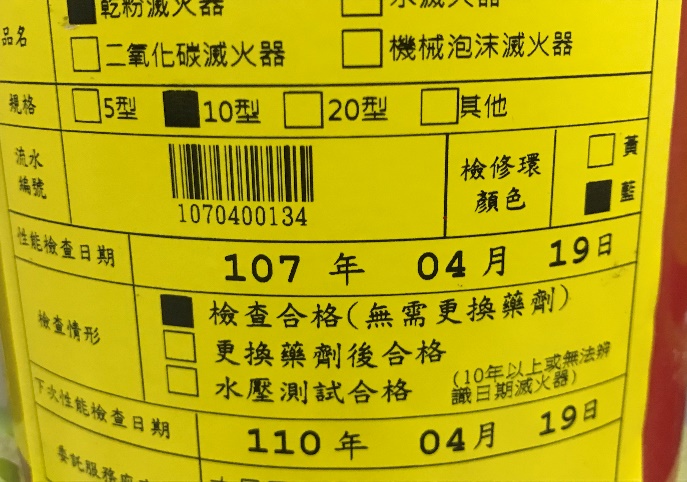 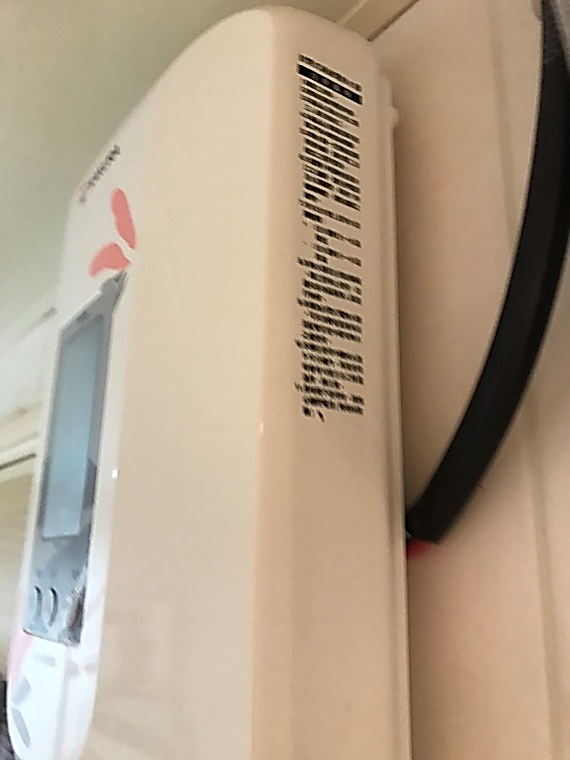 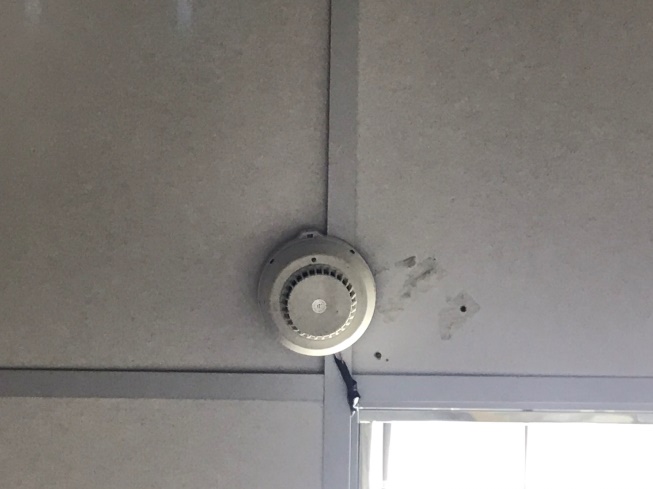 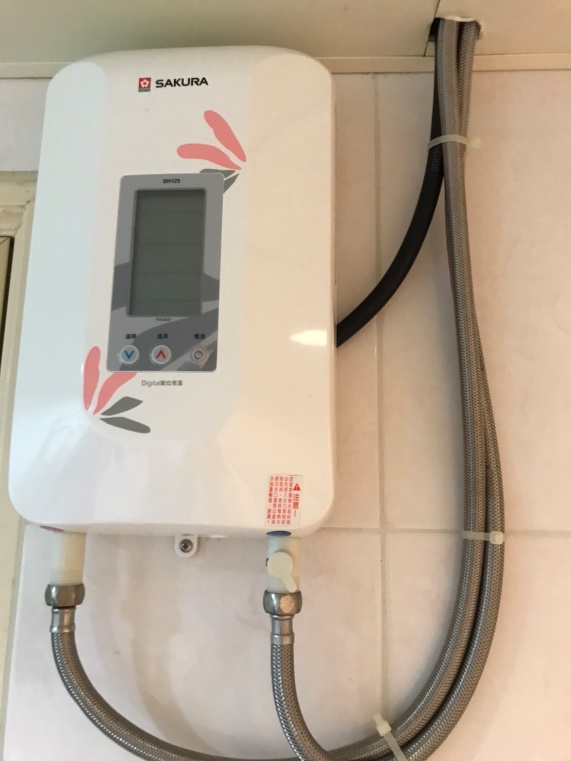 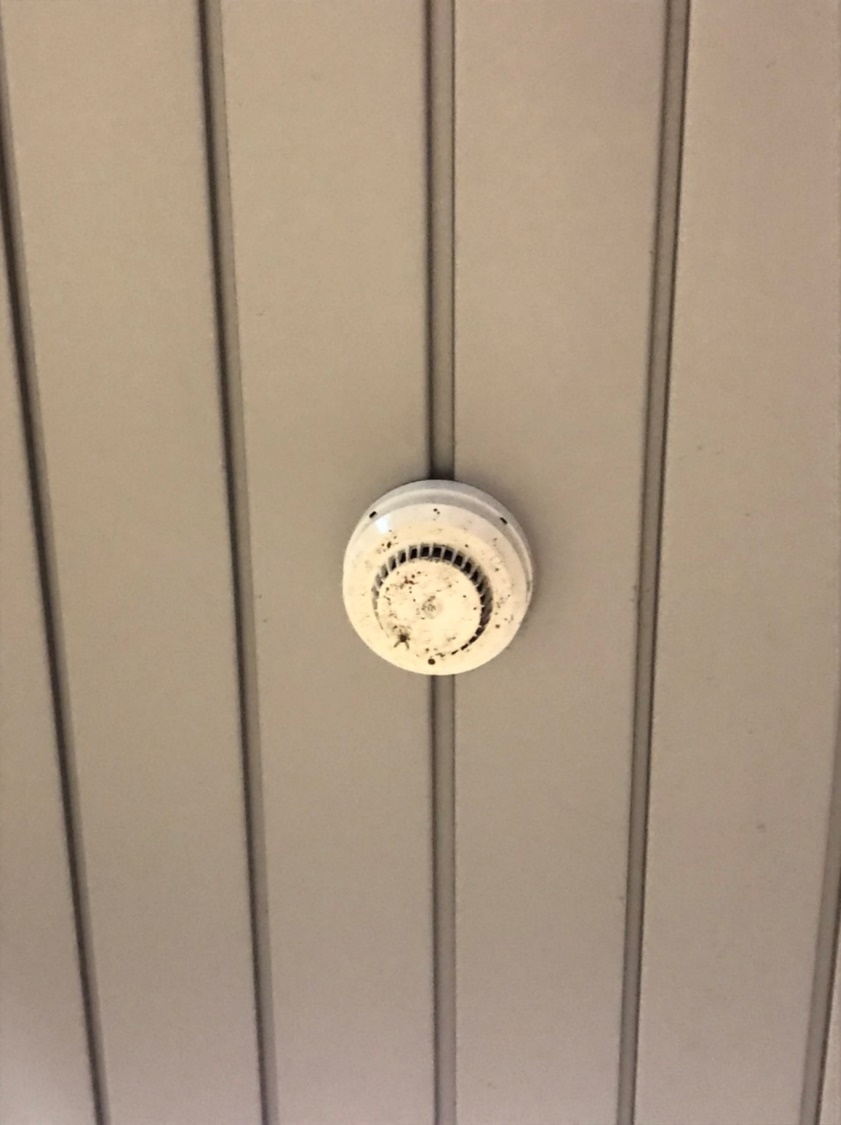 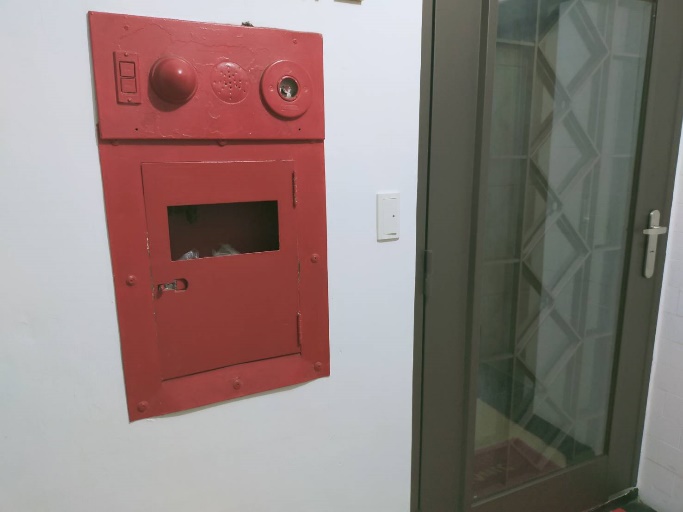 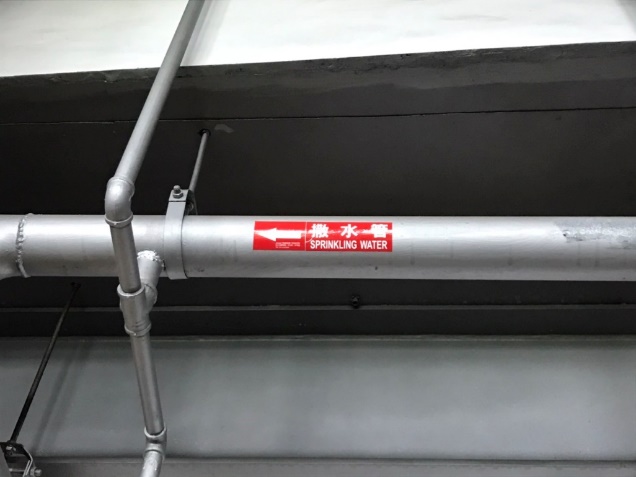 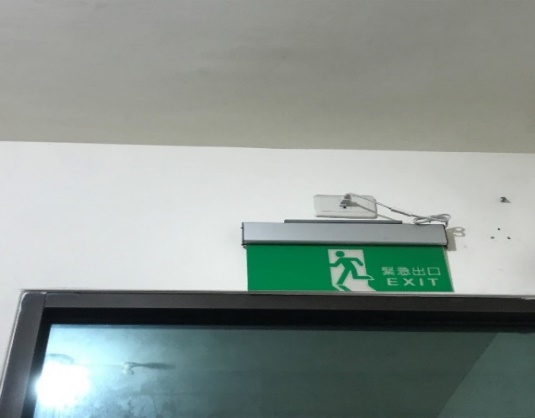 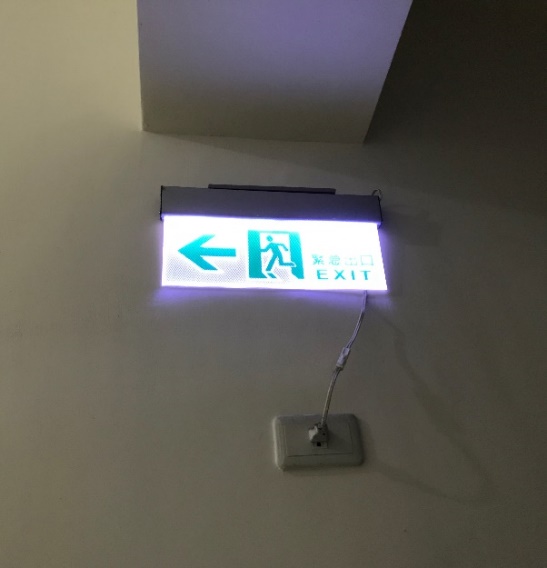 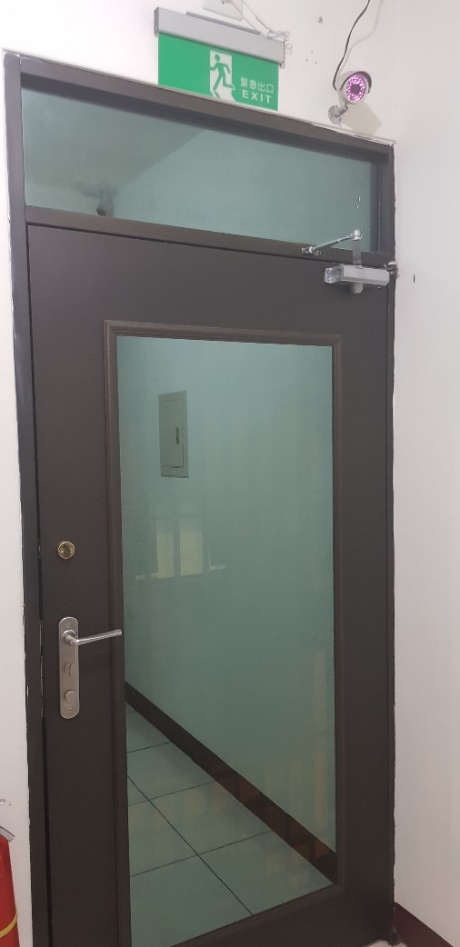 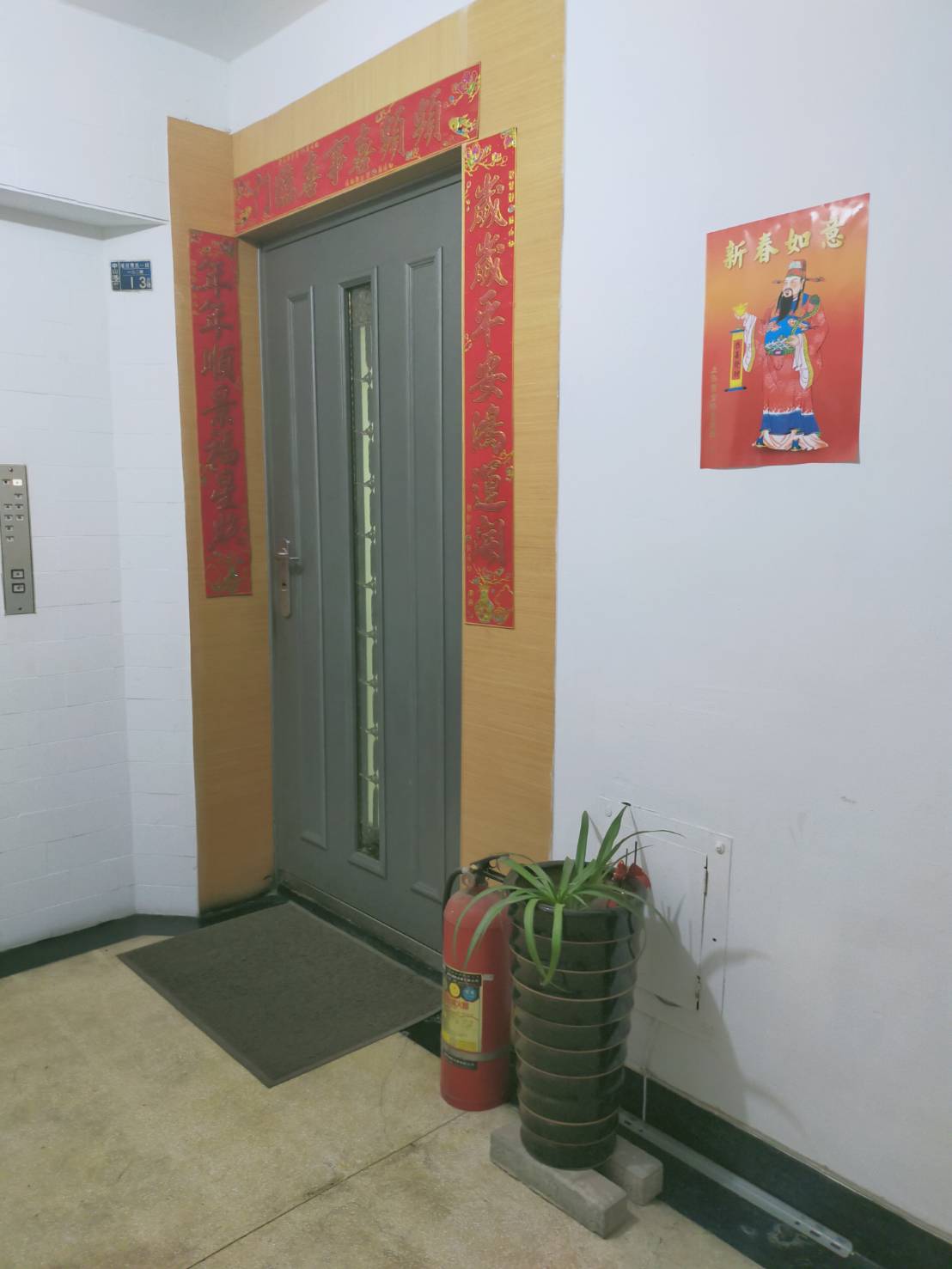 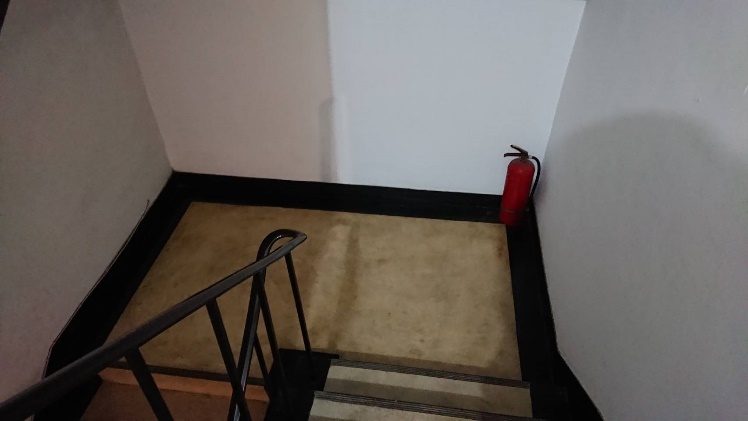 